PEDAGOGISKBLIKK FRA August 2021______________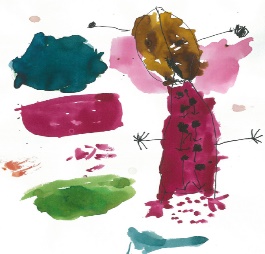 Evaluering fra «måneden»Vi er i gang med nytt barnehage år, i år er det 18 barn på koss. Vi fikk 2 nye barn, begge er fireåringer. August har vi brukt til tilvenning, bli kjent og etablering av rutiner. Samtidig har vi begynt så vidt å jobbe med vennskap. Månedens temaTrygghet, tilhørighet og trivsel.Denne måned skal vi jobbe med trygghet, tilhørighet og trivsel. Dette gjør vi med å sette søkelys på relasjonsbygging mellom voksne-barn, barn-barn. Til dette vil vi ha lekegrupper og venneturer. Vi skal jobbe med vennskap og hva betyr det å være en venn. Vi skal øve på å dele; noe som kan være mer utfordrende for noen enn for andre. Barn må lære å dele leker, venner, voksne og oppmerksomhet. Der er mye de må øve seg på.Vi skal også undre oss over høsten, og hva som skjer i høst, hvordan endrer naturen og temperaturen seg. Eventyr / Litteratur«Rikki»Bøker om vennskapVi skal bruke boken om «Rikki» Boken handler om Rikki som vil bli venn med Annie, men er litt sjenert og tør ikke å spørre. Han kler seg ut og prøver å vise seg tøff for å få oppmerksomhet til Annie. Og til slutt klarer han å spørre om de kan leke sammen.Dette er en fortelling som kanskje mange kan kjenne seg igjen i. Det er ikke alltid lett for noen barn å spørre om å være med på leken.Månedens/fagområdetNærmiljø og samfunn og Antall, rom og form (fra rammeplanen UDIR)Gjennom nærmiljø og samfunn skal barn oppmuntres til å medvirke i egne hverdag og utvikler tillit til deltakelse i samfunnet. Samt erfare at alle får utfordringer og like muligheter til deltakelse. Gjennom antall, rom og form hjelper vi barna å forstå sammenhenger i naturen, samfunnet og universet. Samtidig utforske og skape strukturer.Barna skal oppdage og undre seg over matematiske sammenhenger, leke og eksperimentere med tall, mengde, og telling. De skal også bruke kroppen og sansene for å utvikle romforståelse. Samlingsstundene:Vi har faste samlingsstunder som begynner 9.05. Da jobber vi med temaet, nøkkel ordene, månedens rim og sang. Vi går gjennom dagsplanen og det som skal skje i løpet av dagen. Vi begynner med ordens barns fra mandag 6. september. Ordens barn skal ha ansvar for å hjelpe med å krysse i månedskalenderen, forberede lunsj og dekke på. De skal hjelpe med frukt, osv. Bildet til ordens barn skal henge i garderoben slik at de får vite hvem sin tur er den dagen. Torsdag og fredag blir det førskolegruppe; den vil foregå fra klokke 9.00 til 11:00. Torsdager blir inne med aktiviteter i trampoline boken eller noe annet; fredager blir det tur.Leken:Det er gjennom lekt barn lærer best, de lærer å sosialisere seg, de lærer å dele, lærer å forhandle, og mye mer. Så vår jobb er å tilrettelegge for lek og undring gjennom hele dagen. Vi ser at mange i barnegruppen leker familie lek, doktor lek. Regel leker er populær i utetiden og lek på tvers av avdelingene. Det veldig kjekt å se at barna kan leke sammen med barna fra Sonia Hennie, vi ser at barna føler seg friere fordi de kan bruke hele utearealet.Tur:Siden vi er blitt en mindre barnegruppe, har vi valgt å gå hele gruppen på tur hver annen mandag. Fireåringene går på tur hver annen torsdag eller fredag. Førskolegruppe går på tur fast hver fredag sammen med førskolegruppe til Sonja Hennie. Praktiske ting:Vi lager mitt hus; til dette ønsker vi å få bilder av familien som bor i huset. Barna skal lime bildene i huset de har klippet.Vil bare minne på å kjekke barnas kurver å passe på at de har skiftetøy, og litt ekstra genser i tilfelle det blir kjøligere enn det som det pleier å meldes på værmelding.Noen barn har vannflaske med hjemmefra, dette har blitt en rutine for dem, når de er tørste henter de selv flasken. Så vi vil at alle barn har vannflaske i barnehagen. Kan dere ta med en vannflaske som skal være i barnehagen? Helst merket med navn. Barna deres blir takknemlig og glad. For å unngå å bringe fram og tilbake kan vi vaske de i barnehagen. Førskolegruppe skal på tur hver fredag, da vil vi at de har med seg en god tursekk og vannflaske denne dagen. Personalet på Koss:Celia C. Simonsen (Ped. Leder)Per L. Nordbø (Barneungdomsarbeider)Tone Henriksen (Assistent)Mailadressen min er:celia.simonsen@stavanger.kommune.noOm dere har spørsmål eller vil kontakte megViktige datoer: Det blir foreldremøte 23. 09. Nærmere informasjon kommer!